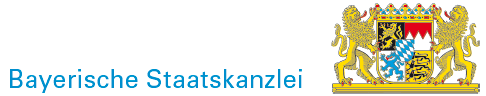 Antrag auf Förderung eines bayerisch-tschechischen Projekts im VorschulbereichBeachten Sie bitte die aktuellen Förderbedingungen des Förderprogramms „Von klein auf“ (Mittel der Bayerischen Staatskanzlei).Ansprechpartnerin: Natalie Käser0941/58557-18kaeser@tandem-org.deAntrag1. Informationen zum Projekt1. Informationen zum ProjektTitel des ProjektsBeginn des ProjektsEnde des Projekts2. Antragsteller2. AntragstellerNameAdressePLZ, OrtAnsprechpartner:inTräger Adresse des TrägersLandkreis TelefonE-Mail / Homepage3. Projektpartner in Tschechien3. Projektpartner in TschechienNameAdressePLZ, OrtAnsprechpartner:inTrägerAdresse des TrägersBezirk (kraj)TelefonE-Mail / Homepage4. Bankverbindung4. Bankverbindung4. Bankverbindung4. BankverbindungKontoinhaber:inIBANBICBank5. Angaben zur bisherigen Zusammenarbeit mit dem ProjektpartnerBitte geben Sie an, seit wann Sie mit dem Projektpartner zusammenarbeiten. Sollten Sie bereits gemeinsame Projekte durchgeführt haben, geben Sie bitte den Zeitpunkt der Durchführung und die Art der Zusammenarbeit an. 6. Ziele des Projekts7. Beschreibung des Projekts8. Übersicht der geplanten Aktivitäten8. Übersicht der geplanten Aktivitäten8. Übersicht der geplanten Aktivitäten8. Übersicht der geplanten Aktivitäten8. Übersicht der geplanten Aktivitäten8. Übersicht der geplanten AktivitätenDatum oder ZeitraumOrtKurze Beschreibung der AktivitätenTeilnehmer:innenTeilnehmer:innenTeilnehmer:innenDatum oder ZeitraumOrtKurze Beschreibung der AktivitätenAnzahlAnzahlDatum oder ZeitraumOrtKurze Beschreibung der Aktivitätenaus Deutschlandaus TschechienKinder bis 6 JahreErzieher:innen, Betreuer:innen, FachkräfteElternandereKinder bis 6 JahreErzieher:innen,
Betreuer:innen, FachkräfteElternandereKinder bis 6 JahreErzieher:innen,
Betreuer:innen, FachkräfteElternandereKinder bis 6 JahreErzieher:innen,
Betreuer:innen, FachkräfteElternandere9. Geplante Kosten und Finanzierung der einzelnen Maßnahmen des Projekts9. Geplante Kosten und Finanzierung der einzelnen Maßnahmen des Projekts9. Geplante Kosten und Finanzierung der einzelnen Maßnahmen des ProjektsBitte geben Sie die Kosten für die einzelnen Maßnahmen an, für die Sie einen Zuschuss beantragen möchten. Pro Einrichtung können maximal 1.500 Euro Zuschuss pro Kalenderjahr beantragt werden (siehe auch Förderbedingungen Förderprogramm „Von klein auf“).Bitte geben Sie die Kosten für die einzelnen Maßnahmen an, für die Sie einen Zuschuss beantragen möchten. Pro Einrichtung können maximal 1.500 Euro Zuschuss pro Kalenderjahr beantragt werden (siehe auch Förderbedingungen Förderprogramm „Von klein auf“).Bitte geben Sie die Kosten für die einzelnen Maßnahmen an, für die Sie einen Zuschuss beantragen möchten. Pro Einrichtung können maximal 1.500 Euro Zuschuss pro Kalenderjahr beantragt werden (siehe auch Förderbedingungen Förderprogramm „Von klein auf“).€davonvon TandemGemeinsame Unternehmungen von Kindern aus Deutschland und TschechienGemeinsame Unternehmungen von Kindern aus Deutschland und TschechienGemeinsame Unternehmungen von Kindern aus Deutschland und TschechienFachlicher AustauschFachlicher AustauschFachlicher AustauschKultur und Sprache des NachbarlandesKultur und Sprache des NachbarlandesKultur und Sprache des Nachbarlandesgesamt10. Wie werden die einzelnen Maßnahmen finanziert?10. Wie werden die einzelnen Maßnahmen finanziert?Wird das Projekt auch durch andere finanzielle Mittel unterstützt, geben Sie diese bitte an. Die Kofinanzierung aus anderen Mitteln ist erwünscht, aber nicht erforderlich. Wird das Projekt auch durch andere finanzielle Mittel unterstützt, geben Sie diese bitte an. Die Kofinanzierung aus anderen Mitteln ist erwünscht, aber nicht erforderlich. Angabe der Finanzierungsquelle€Angabe der Finanzierungsquelle€bei TANDEM aus Mitteln der Bayerischen Staatskanzlei beantragtandere Finanzierungsquellen andere Finanzierungsquellen gesamtDer/die Antragstellende versichert die Richtigkeit aller Angaben. Die Förderbedingungen des Programms „Von klein auf “ (Mittel der Bayerischen Staatskanzlei) werden anerkannt. (s. www.tandem-org.de, Förderung, Förderprogramm „Von klein auf“)Der/die Antragstellende versichert die Richtigkeit aller Angaben. Die Förderbedingungen des Programms „Von klein auf “ (Mittel der Bayerischen Staatskanzlei) werden anerkannt. (s. www.tandem-org.de, Förderung, Förderprogramm „Von klein auf“)Ort      Datum      …………………………………………………….rechtsverbindliche Unterschrift (Stempel)